About the F1 application form
Application (no specific form provided)When to use this formYou can use this form if you would like to make an application to the Fair Work Commission (the Commission) and there is no specific form provided. Please carefully check the Forms page of the Commission’s website before using this form. If there is a specific approved form for your purpose, you must use the approved form that is available on the Commission’s website.  Lodgment and service of your completed formLodge your application along with any accompanying documents with the Commission. You can lodge your application by post, by fax or by email or in person at the Commission office in your state or territory. Serve a copy of this application on the Respondent as soon as practicable after lodging this application with the Commission.  If you are unsure about the service requirements for your particular application, you can seek directions from the Commission by lodging a Form F48 – Applications for directions on procedure.Where to get helpCommission staff & resourcesCommission staff cannot provide legal advice. However, staff can give you information on:processes in the Commissionhow to make an application to the Commissionhow to fill out formswhere to find useful documents such as legislation and decisionsother organisations that may be able to assist you.The Commission's website www.fwc.gov.au also contains a range of information that may assist.Throughout this formLegal or other representationRepresentation is where another person (such as a family member or friend, lawyer or paid agent, or an employee of a union or employer organisation) speaks or acts on a person’s behalf, or assists a person in certain other ways in relation to a matter before the Commission. There is no requirement to be represented at the Commission.There are some restrictions on representation by a lawyer or paid agent.Generally, a person must give notice to the Commission (by lodging a Form F53 – Notice that a person: (a) has a lawyer or paid agent; or (b) will seek permission for lawyer or paid agent to participate in a conference or hearing) and seek permission from the Commission Member dealing with the matter if they wish to have a lawyer or paid agent represent them by participating in a conference or a hearing.Apart from participating in a conference or hearing, a person’s lawyer or paid agent can represent them without permission, unless the Commission decides otherwise. For example, the lawyer or paid agent can prepare and lodge written applications, responses and submissions with the Commission, and communicate in writing with the Commission and other parties to the matter on the person’s behalf.The requirement to give notice and seek permission for a lawyer or paid agent to participate in a conference or hearing, does not apply if the lawyer or paid agent is:an employee or officer of the person or a bargaining representative that is representing the person oran employee or officer of an employee or employer organisation, or an association of employers or a peak council, that is representing the person.Rule 12(2) of the Fair Work Commission Rules 2013 sets out further exceptions to the requirement to give notice and seek permission.For more information about representation by lawyers and paid agents, see section 596 of the Fair Work Act 2009, rules 11, 12 and 12A of the Fair Work Commission Rules 2013 and the Commission’s practice note on representation by lawyers and paid agents. Glossary of common termsAppellant – This is the person or organisation lodging an appeal.Applicant – This is the person or organisation that is making an application.Jurisdictional objection – This is a type of objection a Respondent can raise to an application. A Respondent can make this kind of objection if they think that the Commission, for a technical or legal reason, cannot hear the matter.Lawyer – This is a person who is admitted to the legal profession by a Supreme Court of a State or Territory. Paid agent – in relation to a matter before the Commission, is an agent (other than a bargaining representative) who charges or receives a fee to represent a person in the matter. Party – A party is a person or organisation involved in a matter or case that is brought to the Commission.Respondent – The person or business responding to an application made by an Applicant. Service – Serving a document means giving a copy of the document to a person or organisation, usually to the other party to the matter. You can serve a document in a number of ways, including by email, fax, express or registered post, or in person. Parts 7 and 8 of the Fair Work Commission Rules 2013 deal with service.PrivacyThe Commission collects the information (including personal information) provided to it in this form for inclusion on the case file, and may disclose this information to the other parties to this matter and to other persons. For more details of the Commission’s collection, use and disclosure of this information, please see the Privacy notice for this form, or ask for a hard copy to be provided to you. Form F1 – Application (no specific form provided)Fair Work Commission Rules 2013, subrule 8(3) and Schedule 1 This is an application to the Fair Work Commission.The ApplicantIf the Applicant is a company or organisation please also provide the following detailsHow would you prefer us to communicate with you?[   ] Email (you will need to make sure you check your email account regularly)[   ] PostDoes the Applicant have a representative?[   ] Yes – Provide representative’s details below[   ] No Applicant’s representativeIs the Applicant’s representative a lawyer or paid agent?[   ] Yes[   ] No The RespondentIf the respondent is a company or organisation please also provide the following details1. The Application1.1	Please set out the provision(s) of the Fair Work Act 2009 (or any other relevant legislation) under which you are making this application.2. Order or relief sought2.1	Please set out the order or relief sought.2.2	Please set out grounds for the order or relief sought.3. 	The employer3.1	What is the industry of the employer?4. Industrial instrument(s)4.1	Please set out any modern award, agreement or other industrial instrument relevant to the application and their ID/Code number(s) if known.Signature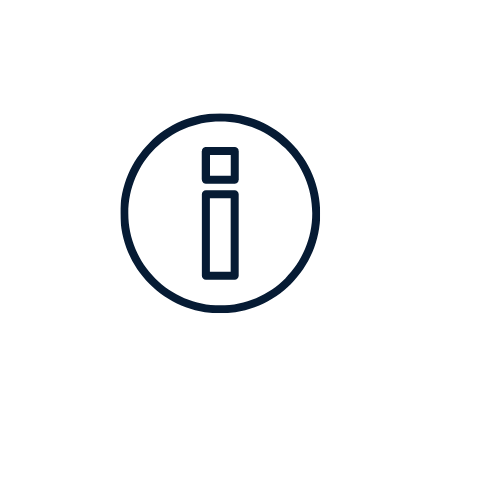 This icon appears throughout the form. It indicates information to help you answer the question following.Remove this cover sheet and keep it for future reference – it contains useful informationThese are the details of the person who is making the application. These are the details of the person who is making the application. These are the details of the person who is making the application. These are the details of the person who is making the application. These are the details of the person who is making the application. Title Title [   ] Mr  [   ]  Mrs  [   ] Ms [   ] Other please specify: [   ] Mr  [   ]  Mrs  [   ] Ms [   ] Other please specify: [   ] Mr  [   ]  Mrs  [   ] Ms [   ] Other please specify: First name(s)First name(s)SurnameSurnamePostal addressPostal addressSuburbSuburbState or territoryState or territoryPostcodePhone numberPhone numberFax numberEmail addressEmail addressLegal name of businessTrading name of businessABN/ACNContact personA representative is a person or organisation who is representing the Applicant. This might be a lawyer or paid agent, a union or a family member or friend. There is no requirement to have a representative.These are the details of the person or business who is representing the Applicant.These are the details of the person or business who is representing the Applicant.These are the details of the person or business who is representing the Applicant.These are the details of the person or business who is representing the Applicant.These are the details of the person or business who is representing the Applicant.Name of personName of personFirm, union or companyFirm, union or companyPostal addressPostal addressSuburbSuburbState or territoryState or territoryPostcodePhone numberPhone numberFax numberEmail addressEmail addressThese are the details of the person or business who will be responding to your application to the Commission.These are the details of the person or business who will be responding to your application to the Commission.These are the details of the person or business who will be responding to your application to the Commission.These are the details of the person or business who will be responding to your application to the Commission.These are the details of the person or business who will be responding to your application to the Commission.Title Title [   ] Mr  [   ]  Mrs  [   ] Ms  [   ] Other please specify: [   ] Mr  [   ]  Mrs  [   ] Ms  [   ] Other please specify: [   ] Mr  [   ]  Mrs  [   ] Ms  [   ] Other please specify: First name(s)First name(s)SurnameSurnamePostal addressPostal addressSuburbSuburbState or territoryState or territoryPostcodePhone numberPhone numberFax numberEmail addressEmail addressLegal name of businessTrading name of businessABN/ACNContact personUsing numbered paragraphs, set out what you are asking the Commission to do.Using numbered paragraphs, set out the grounds, including particulars, on which you are seeking the relief set out in question 2.1.Using numbered paragraphs, set out the grounds, including particulars, on which you are seeking the relief set out in question 2.1.If you are completing this form electronically and you do not have an electronic signature you can attach, it is sufficient to type your name in the signature field. You must still complete all the fields below.If you are completing this form electronically and you do not have an electronic signature you can attach, it is sufficient to type your name in the signature field. You must still complete all the fields below.If you are completing this form electronically and you do not have an electronic signature you can attach, it is sufficient to type your name in the signature field. You must still complete all the fields below.SignatureSignatureNameNameDateDateWhere this form is not being completed and signed by the Applicant, include the name of the person who is completing the form on their behalf in the Capacity/Position section.  PLEASE RETAIN A COPY OF THIS FORM FOR YOUR OWN RECORDSPLEASE RETAIN A COPY OF THIS FORM FOR YOUR OWN RECORDSPLEASE RETAIN A COPY OF THIS FORM FOR YOUR OWN RECORDSPLEASE RETAIN A COPY OF THIS FORM FOR YOUR OWN RECORDS